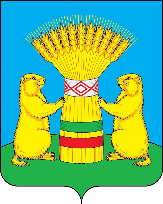 МКУ АДМИНИСТРАЦИЯ МУНИЦИПАЛЬНОГО ОБРАЗОВАНИЯ «ТАРБАГАТАЙСКИЙ РАЙОН»БУРЯАД УЛАСАЙ НЮТАГАЙ ЗАСАГАЙ ҺАНГАЙ ЭМХИ ЗУРГААН «ТАРБАГАТАЙН АЙМАГ»РАСПОРЯЖЕНИЕ  « 09»  декабря  2022 г.                         №   613                                       с. Тарбагатай «О снятии  режима функционирования «Повышенная готовность» для органов управления и сил муниципального звена, территориальной подсистемы единой государственной системы предупреждения и ликвидации чрезвычайных ситуаций»В соответствии с Федеральными законами от 21.12.1994 № 68-ФЗ "О защите населения и территорий от чрезвычайных ситуаций природного и техногенного характера", постановлениями Правительства Российской Федерации от 30.12.2003 г. № 794 "О единой государственной системе предупреждения и ликвидации чрезвычайных ситуаций", от 21.05.2007 № 304 "О классификации чрезвычайных ситуаций природного и техногенного характера», в связи с  завершением работ по монтажу котлов в МУП ЖКХ «Коммунальщик»:        1. Снять режим  функционирования «Повышенная готовность» для органов управления и сил муниципального звена территориальной подсистемы единой государственной системы предупреждения и ликвидации чрезвычайной ситуации МО «Тарбагатайский район» с  09.12. 2022 года, с 12.00 часов.       2. Муниципальное звено территориальной подсистемы единой государственной системы предупреждения и ликвидации чрезвычайной ситуации МО «Тарбагатайский район»  перевести в режим функционирования «Повседневная деятельность».        3. Отделу ГО и ЧС Администрации МО «Тарбагатайский район» (Л.И.Асташова):        3.1.  Довести настоящее распоряжение до органов управления и сил единой системы  муниципального звена территориальной подсистемы единой государственной системы предупреждения и ликвидации чрезвычайной ситуации  МО «Тарбагатайский район» через Единую дежурно-диспетчерскую службу Администрации МО «Тарбагатайский район» (далее ЕДДС).4. Признать утратившим силу распоряжение главы МО «Тарбагатайский район» от 31.10.2022 года № 534 «О  введении режима функционирования «Повышенная готовность» для органов управления и сил муниципального звена, территориальной подсистемы единой государственной системы предупреждения и ликвидации чрезвычайных ситуаций». 5. Настоящее распоряжение вступает в силу со дня его опубликования в районных СМИ и подлежит размещению на официальном сайте Администрации МО «Тарбагатайский район».6. Контроль за исполнением настоящего распоряжения оставляю за собой.Глава МО «Тарбагатайский  район» -Руководителя Администрации                                                                  В.В. СмолинПроект подготовлен отделом ГО и ЧСИсп.Асташова Людмила Ивановнар.т. 83014656103